Planning and Development (Technical Amendment—Lawson) Plan Variation 2014 (No 1)*Notifiable Instrument NI2014—11Technical Amendment No 2013—20made under thePlanning and Development Act 2007, section 89 (Making technical amendments) s96 (land ceases to be in future urban area)This plan variation commences on the day after it is notified.Variation No 2013—20 to the Territory Plan has been approved by the Planning and Land Authority.Variation to the Territory PlanThe Territory Plan map is varied as indicated in Annexure A to identify the zones that apply to the land ceasing to be in a future urban area.Introduction of the Precinct Map and CodeAnnexure B proposes to introduce the Lawson Precinct Map and Code for ongoing block specific provisions for this area.Ben PontonDelegate of the Planning and Land Authority13 January 2014THIS IS PAGE ONE OF ANNEXURE A TO NOTIFIABLE INSTRUMENT NI2014–11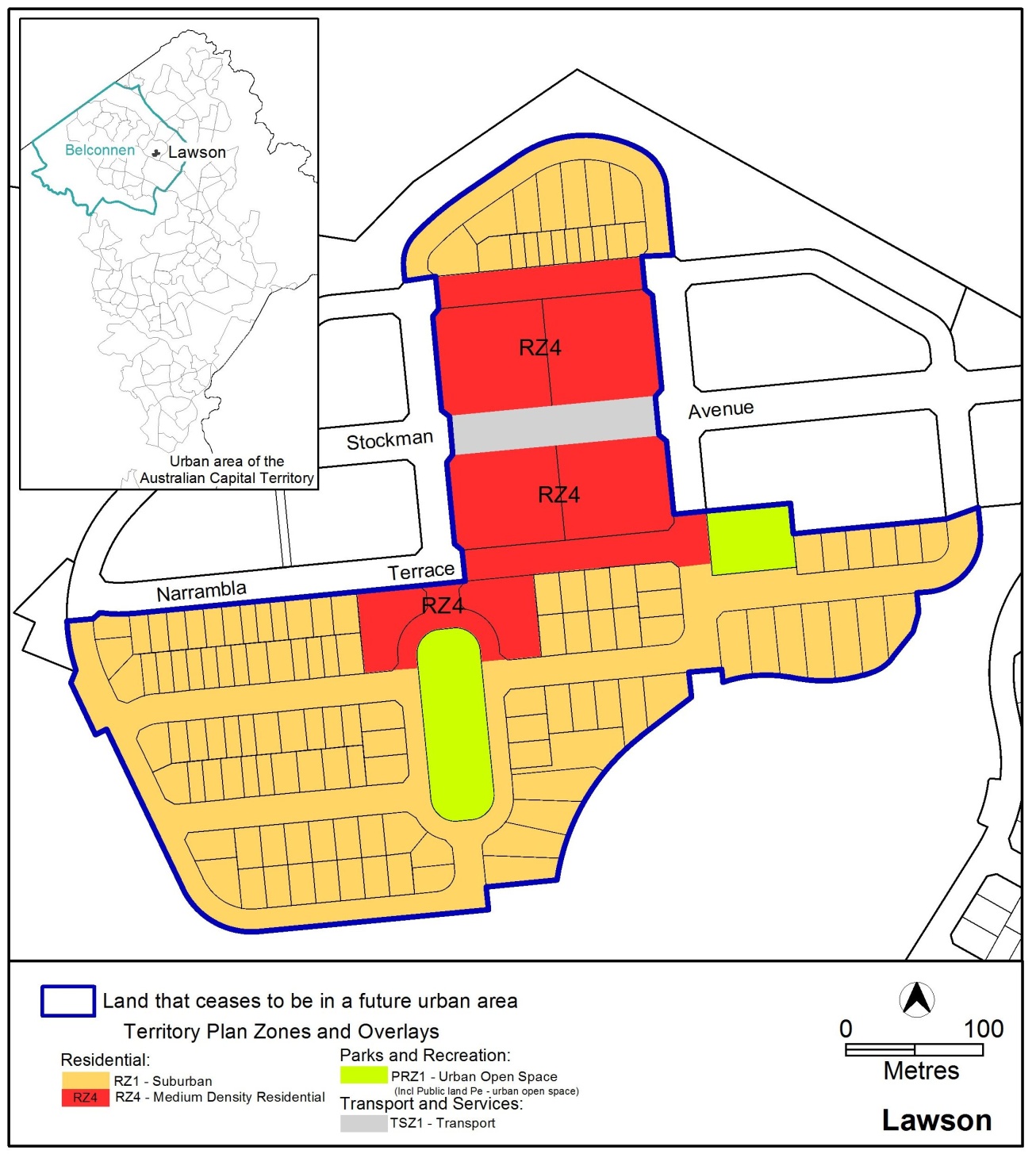 	Ben Ponton	Delegate of the Planning and Land Authority 	13 January 2014THIS IS ANNEXURE B                                                                 TO NOTIFIABLE INSTRUMENT NI2014–11       Ben Ponton                                                        Delegate of the Planning and Land Authority              13 January 2014Lawson Precinct Map and CodeThis page is intentionally blank.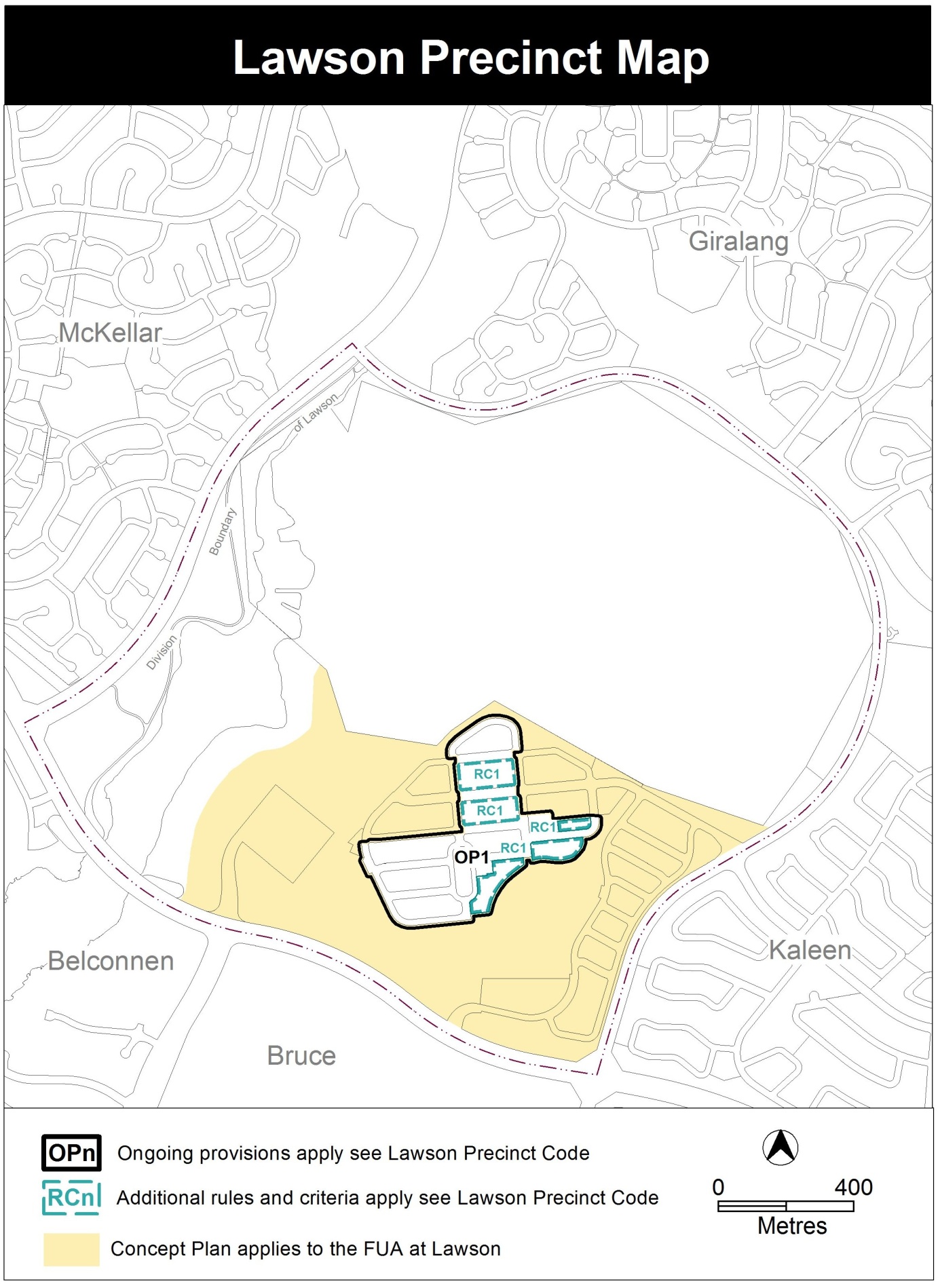     Lawson Precinct CodeContentsIntroduction	3Additional rules and criteria	5RC1 – Lawson residential estate	5Element 1:	Building heights	51.1	Number of storeys	51.2	Building heights	5Element 2: Vehicular access	52.1  Vehicular access	5Other ongoing provisions	7OP1 – Lawson residential area	7FiguresFigure 1  	6Figure 2  	6Figure 3  	7NameThe name of this code is Lawson Precinct Code.ApplicationThe code applies to the Division of Lawson.Purpose This code provides additional planning, design and environmental controls for specific areas or blocks and may also contain references to provisions in other codes.  In conjunction with other relevant codes it will be used by the Authority to assess development applications and offer guidance to intending applicants in designing development proposals and preparing development applications.StructureThis code contains additional rules and/or criteria for particular blocks or parcels identified as areas RCn on the precinct map, to be read in conjunction with the relevant development code.  It may also contain sub-parts.Each element has one or more rules and, unless the respective rule is mandatory, each rule has an associated criterion. Rules provide quantitative, or definitive, controls.  By contrast, criteria are chiefly qualitative in nature.In some instances rules are mandatory. Such rules are accompanied by the words “This is a mandatory requirement. There is no applicable criterion.”  Non-compliance with a mandatory rule will result in the refusal of the development application. Conversely, the words “There is no applicable rule” is found where a criterion only is applicable.Code hierarchyUnder the Planning and Development Act 2007, where more than one type of code applies to a development, the order of precedence if there is inconsistency of provisions between codes is: precinct code, development code and general code. If more than one precinct code applies to the site, the most recent precinct code takes precedence to the extent of any inconsistency.DefinitionsDefined terms, references to legislation and other documents are italicised.  Definitions of terms used in this code are listed in part 13 of the Territory Plan or, for terms applicable only to this code, associated with the respective rule.AcronymsEPA	ACT Environment Protection AuthorityESA	ACT Emergency Services Agency ESDD	ACT Environment and Sustainable Development DirectorateNCA	National Capital AuthorityP&D Act	Planning and Development Act 2007TAMS	ACT Territory and Municipal Services DirectorateAdditional rules and criteriaThis part applies to blocks and parcels identified in the Lawson Precinct Map (RCn). It should be read in conjunction with the relevant zone development code and related codes.RC1 – Lawson residential estateThis part applies to blocks and parcels identified in area RC1 shown on the Lawson Precinct Map. Building heightsElement 2: Vehicular access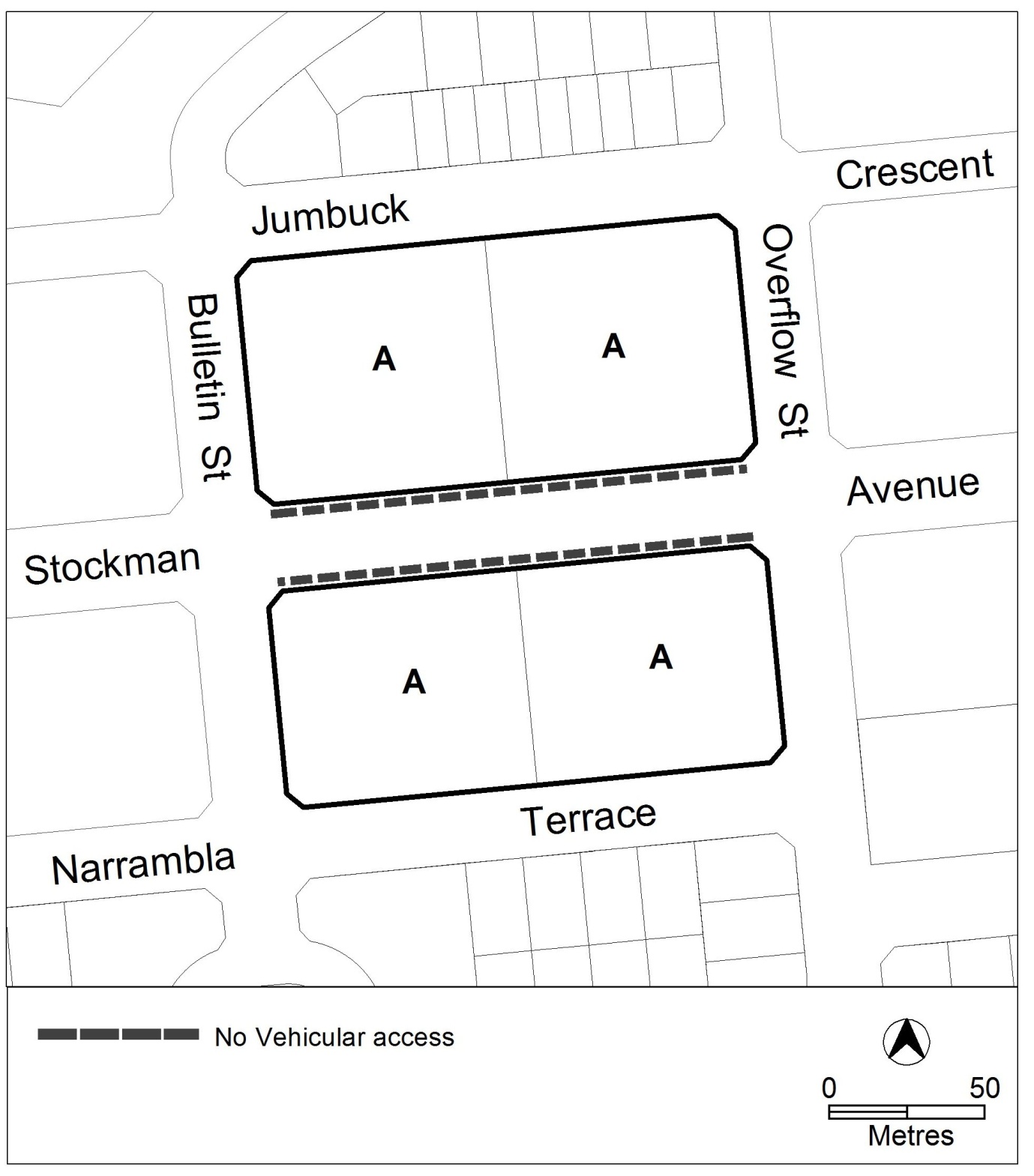 Figure 1  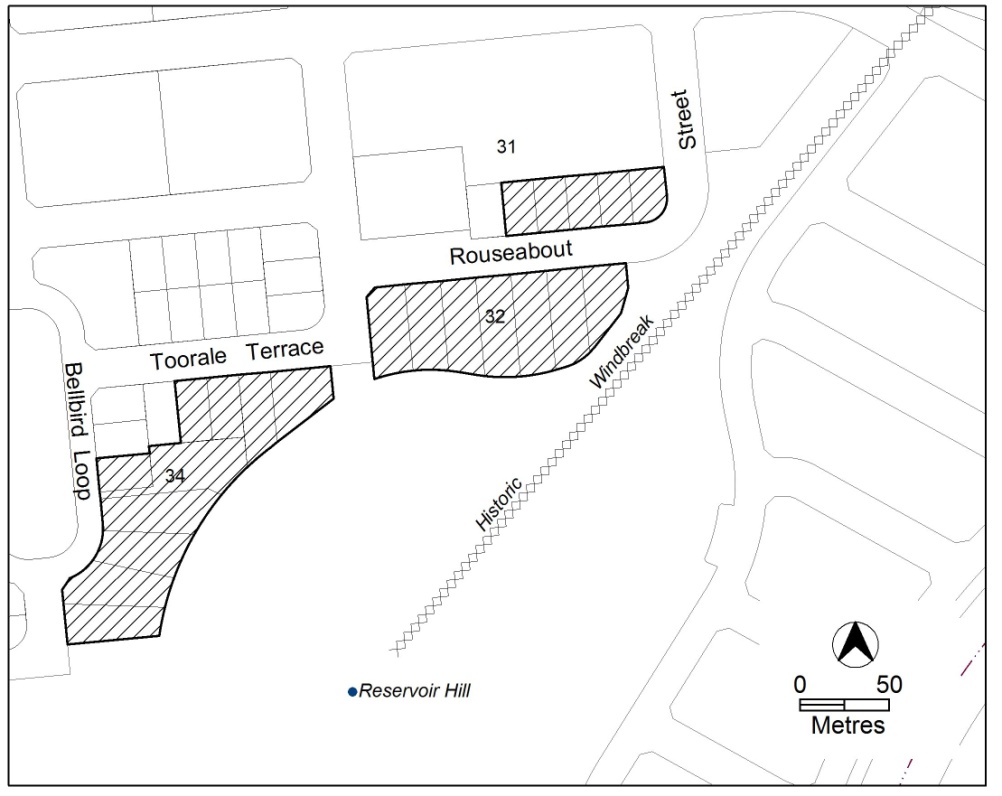 Figure 2 Other ongoing provisionsThis part applies to blocks and parcels identified as ongoing provisions (OPn) in the Lawson Precinct Map. It should be read in conjunction with the relevant zone development code and related codes.OP1 – Lawson residential area This part applies to blocks and parcels identified in area OP1 shown on the Lawson Precinct Map.  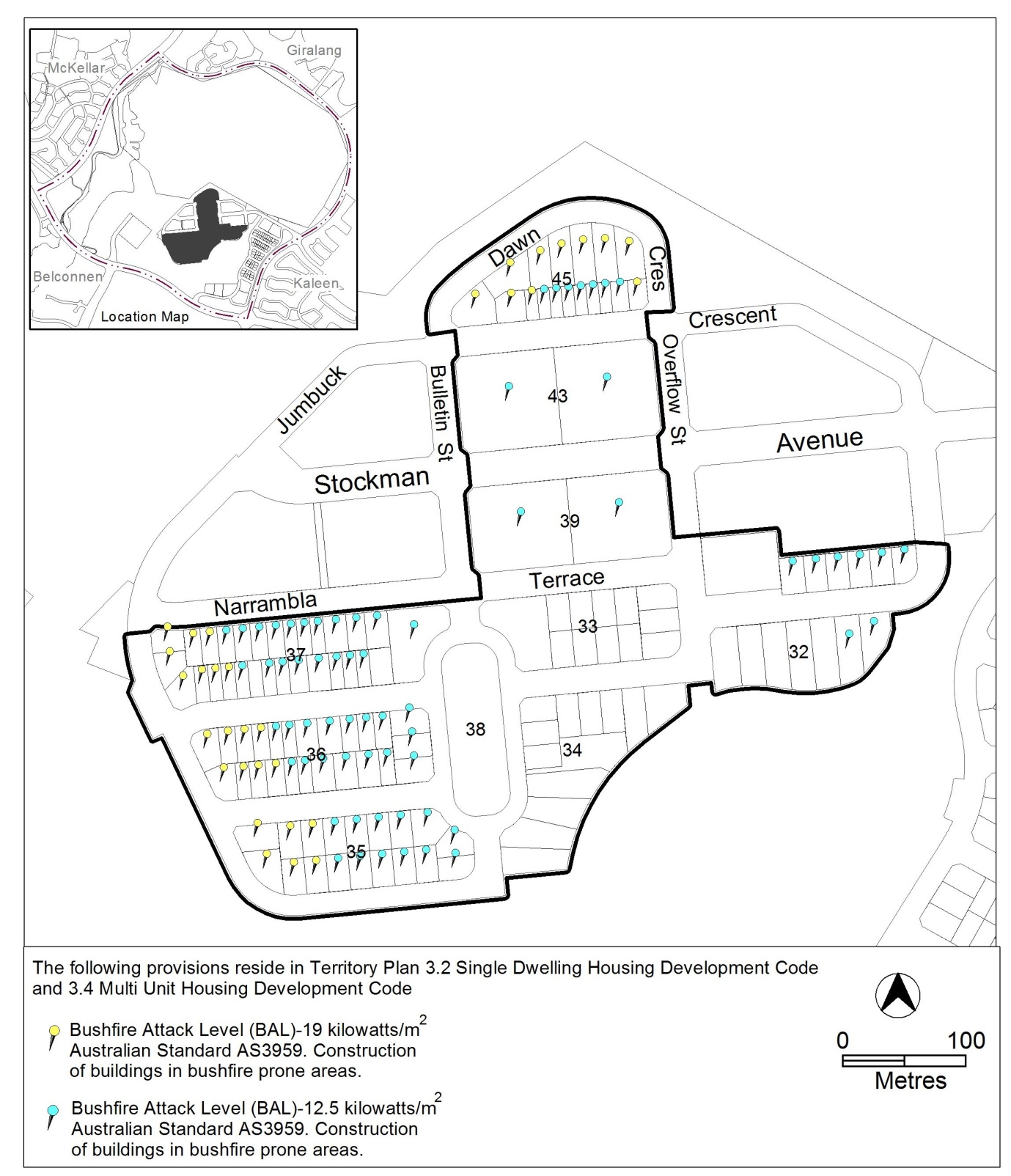 Figure 3Introduction RulesCriteriaNumber of storeysNumber of storeysThe following rule applies to area A in Figure 1:The minimum number of storeys for dwellings in this location is 2. This is a mandatory requirement. There is no applicable criterion.Building heights Building heights R2The following rule applies to the hatched area as shown in Figure 2.No part of any building is to extend above RL620.This is a mandatory requirement. There is no applicable criterion.RulesCriteria2.1  Vehicular access2.1  Vehicular accessR3 No vehicular access is permitted to buildings in places as indicated in Figure 1This is a mandatory requirement.  There is no applicable criterion.